UZAICINĀJUMS IESNIEGT PIEDĀVĀJUMU IEPIRKUMAM	Lādezera pamatskola uzaicina Jūs iesniegt savu cenu piedāvājumu iepirkumam “Bērnu gultiņu un matraču piegāde Lādezera pamatskolai”. Līguma izpildes termiņš – 1 (viens) mēnesis no iepirkuma līguma noslēgšanas dienas.Līguma izpildes vieta –  Lādezers, Limbažu pagasts, Limbažu novads, LV- 4011.Līguma apmaksa – pasūtītājs veic samaksu 15 (piecpadsmit) dienu laikā pēc pieņemšanas – nodošanas akta parakstīšanas un Izpildītāja rēķina saņemšanas.Pretendentam, kuram piešķirtas tiesības slēgt iepirkuma līgumu, jāparaksta pasūtītāja sagatavotais iepirkuma līgums un ne vēlāk kā 10 (desmit) dienu laikā no pasūtītāja uzaicinājuma parakstīt iepirkuma līgumu nosūtīšanas dienas un jāiesniedz pasūtītājam parakstīts iepirkuma līgums. Ja norādītajā termiņā iepirkuma uzvarētājs neiesniedz iepriekšminēto dokumentu, tas tiek uzskatīts par atteikumu slēgt iepirkuma līgumu.Piedāvājuma izvēles kritērijs ir piedāvājums ar viszemāko cenu.	Piedāvājumus iepirkumam var iesniegt līdz 2023.gada 9. jūnija, pulksten 12:00. Piedāvājums sastāv no aizpildītas piedāvājuma veidlapas (uzaicinājuma 2.pielikums).Piedāvājumi var tikt iesniegti:iesniedzot personīgi, slēgtā vēstulē Lādezera pamatskolā- Lādezers, Limbažu pagasts, Limbažu novads, LV- 4011;nosūtot pa pastu vai nogādājot ar kurjeru, adresējot Lādezera pamatskola Lādezers, Limbažu pagasts, Limbažu novads, LV- 4011;nosūtot ieskanētu pa e-pastu (ladezera.pamatskola@limbazunovads.lv) un pēc tam oriģinālu nosūtot pa pastu;nosūtot elektroniski parakstītu uz e-pastu (ladezera.pamatskola @limbazunovads.lv);nosūtot 3. vai 4. punktā minētajā kārtībā, bet ar elektroniski šifrētu finanšu piedāvājumu un nodrošināt piedāvājuma atvēršanas paroles nosūtīšanu 1(vienas) stundas laikā pēc iesniegšanas termiņa beigām.Piedāvājumi, kuri būs iesniegti pēc noteiktā termiņa, netiks izskatīti.Pielikumā: 	1. Tehniskā specifikācija uz 2 lpp.		2. Piedāvājuma veidlapa uz 2 lpp.1.pielikumsTEHNISKĀ SPECIFIKĀCIJABērnu gultiņu un matraču piegāde Lādezera pamatskolaiPretendents nodrošina piedāvāto mēbeļu piegādi un uzstādīšanu.Garantijas termiņš ir 24 (divdesmit četri) mēneši.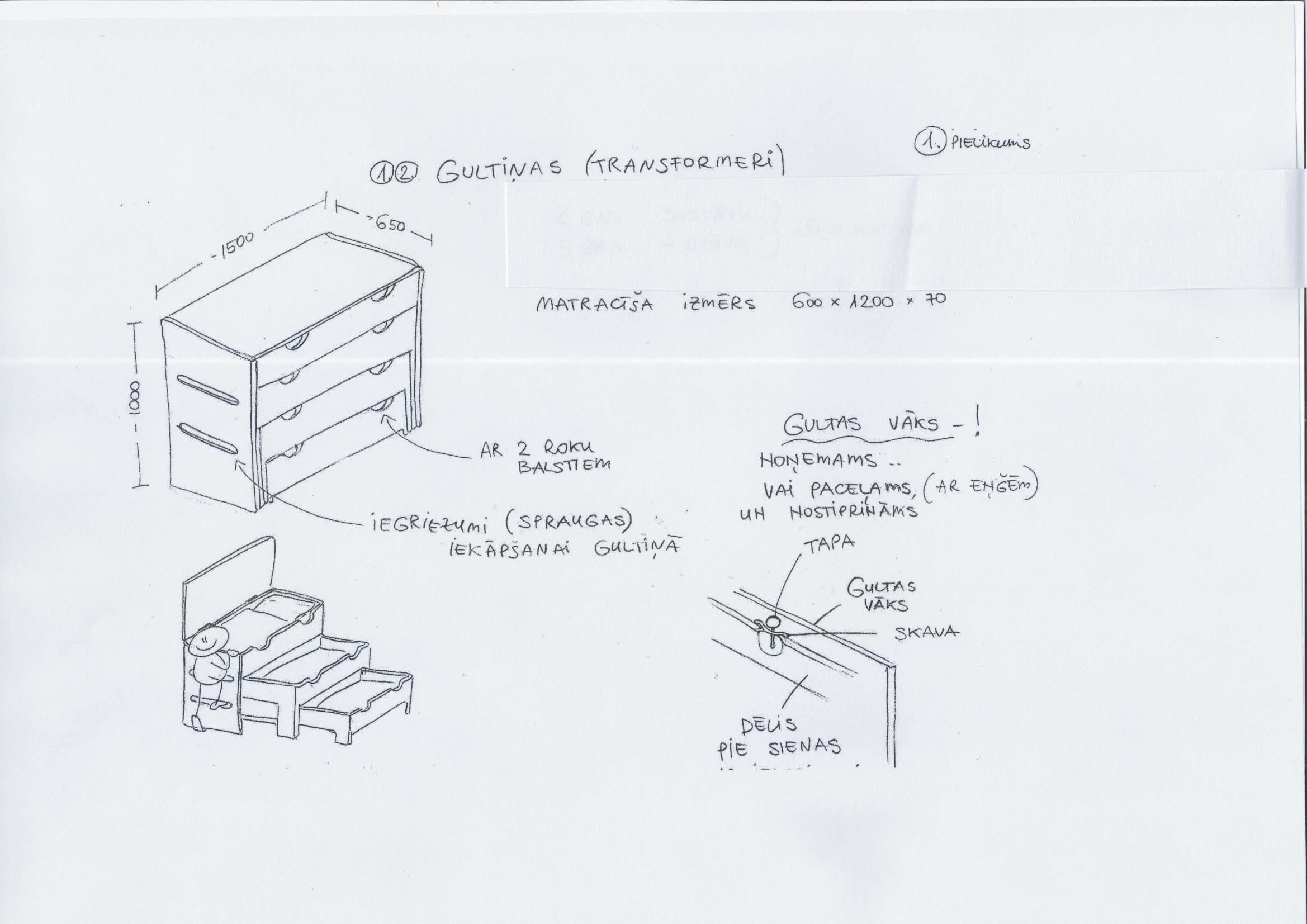 2.pielikumsPIEDĀVĀJUMA VEIDLAPA___.____.2023. Nr.______	Pamatojoties uz saņemto uzaicinājumu, iesniedzam piedāvājumu iepirkumam “Bērnu gultiņu un matraču piegāde Lādezera pamatskolai”.INFORMĀCIJA PAR PRETENDENTUJa piedāvājumu paraksta pilnvarotā persona, klāt pievienojama pilnvara.TEHNISKAIS PIEDĀVĀJUMSApliecinām, ka piedāvātajām mēbelēm tiks nodrošināta garantija 24 (divdesmit četri) mēneši no piegādes dienas.Piekrītam visām Tehniskajā specifikācijā izvirzītajām prasībām.FINANŠU PIEDĀVĀJUMSPretendenta pārstāvja vai pilnvarotās personas paraksts ________________________________Pretendenta pārstāvja vai pilnvarotās personas vārds, uzvārds, amats _____________________ ____________________________________________________________________________NosaukumsSkaitsPrasībasBērnu gultiņas (transformeri)6Materiāls -  lakots koksAugstums – 1000 mmGarums – 1500 mmPlatums 650 mmGultas ar roku izgriezumiem un izgriezumiem sānos iekāpšanai gultiņāsAprīkotas ar ritenīšiemGultas vāks- noņemams vai paceļams (ar enģēm) un nostiprināms Matraču komplekts6600x1200x70Komplektā 4 matrači.Materiāls - porolona matracis Pārvalks 100% kokvilna ar ravējslēdzēju.Pretendenta nosaukumsReģistrācijas Nr.Pretendenta bankas rekvizītiAdreseTālr., faksa Nr.Par līguma izpildi atbildīgās personas vārds, uzvārds, tālr. Nr., e-pasta adresePretendents nodrošina vai nenodrošina līguma elektronisku parakstīšanuPretendenta pārstāvja vai pilnvarotās personas vārds, uzvārds, amatsPretendenta pārstāvja vai pilnvarotās personas pilnvarojuma pamatsNosaukumsPrasībasPiedāvājumsBērnu gultiņas (transformeri)Materiāls -  lakots koksAugstums – 1000 mmGarums – 1500 mmPlatums 650 mmGultas ar roku izgriezumiem un izgriezumiem sānos iekāpšanai gultiņāsGultas vāks- noņemams vai paceļams (ar enģēm) un nostiprināms Matraču komplekts600x1200x70Komplektā 4 matrači.Materiāls - porolona matracis Pārvalks 100% kokvilna ar ravējslēdzēju.Nr.p.k.NosaukumsSkaitsKopējā cena, EUR bez PVNNr.p.k.NosaukumsVienības cena PVN, EURSkaitsKopējā cena, EUR bez PVN1Bērnu gultiņas (transformeri)62Matraču komplekts6KOPĀKOPĀKOPĀKOPĀPVNPVNPVNPVNKopsumma, EUR ar PVNKopsumma, EUR ar PVNKopsumma, EUR ar PVNKopsumma, EUR ar PVN